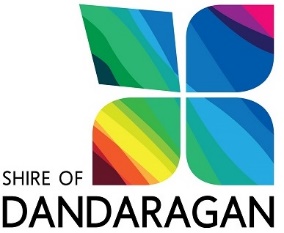 ACQUITTAL STATEMENTCommunity Grants ProgramORGANISATION:	PROJECT TITLE:	FOR THE PERIOD: 	2019-20ORGANISATION CERTIFICATIONI certify that the above figures are correct and that the ORGANISATION expended a total of $	(2) on the project as detailed in the Community Grant Application including the Shire of Dandaragan grant of $	(1).I certify that I have the authority, as vested by the Board/Committee, to submit this acquittal documentation by electronic transmission.I have provided copies of all invoices/receipts.I have contacted the Shire Manager Customer and Community Services regarding unspent grant funds to the total of $_______ (3) [take (2) from (1)]Name: ______________________________     Signature:__________________________Position Held: _______________________________    Date:_______________________REVENUE ITEMSShire of Dandaragan grant amount(1)From other Government Departments (please specify)Other revenue received for projectYour organisation’s contributionTOTAL PLANNED REVENUEEXPENDITURE ITEMS (ACTUAL)(e.g. Administration costs, venue hire, instructor’s fees, equipment hire)TOTAL ACTUAL EXPENDITURE(2)(2)TOTAL UNSPENT GRANT MONEY(3)(3)